КОНТРОЛЬНО-СЧЁТНАЯ КОМИССИЯДОБРИНСКОГО МУНИЦИПАЛЬНОГО РАЙОНАЛИПЕЦКОЙ ОБЛАСТИСТАНДАРТ ВНЕШНЕГО МУНИЦИПАЛЬНОГО ФИНАНСОВОГО КОНТРОЛЯ«ПОРЯДОК ПОДГОТОВКИ И ПРОВЕДЕНИЯ КОНТРОЛЬНОГО МЕРОПРИЯТИЯ»      (утвержден Приказом от 22.05.2017г. № 2)                                       СВФК 1/2017СодержаниеОбщие положения…………………………………………………………………………...3Общие сведения о контрольных мероприятиях………………………………...23Основания для проведения контрольных мероприятий Контрольно-счетной комиссии……………………………………………………………………………Предварительное изучение объекта контроля…………………………………..Порядок подготовки и принятия решений о программах проведения контрольных мероприятий………………………………………………………..Организация проведения контрольных мероприятий………………………….Проведение экспертизы……………………………………………………………Оформление результатов контрольного мероприятия………………………….Представления и предписания Контрольно-счетной комиссии……………….Оформление отчетов по результатам проведенных	контрольных мероприятий……………………………………………………………………..Анализ результатов контрольных мероприятий………………………………1.Общие положения1.1 Стандарт внешнего муниципального финансового контроля Контрольно-счетной комиссии Добринского муниципального района «Порядок подготовки и проведения контрольного мероприятия» (далее Стандарт) разработан в соответствии с Положением «О Контрольно-счетной комиссии Добринского муниципального района Липецкой области», утвержденным решением Совета депутатов Добринского муниципального района от 10.02.2017 №132-рс (далее Положение), Регламента Контрольно-счетной комиссии Добринского муниципального района Липецкой области, утвержденным Приказом №1 от 17.04.2017г. Контрольно-счетной комиссии Добринского муниципального района, устанавливает единые требования и основные правила подготовки и проведения контрольных мероприятий.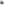 1.2. Целью Стандарта является установление процедур и сроков подготовки, обеспечение качественного и методически правильного проведения контрольных мероприятий.1.3 Задачами Стандарта являются:-определение содержания процесса подготовки контрольного мероприятия; -определение структуры программы контрольного мероприятия;-определение общих правил и процедур проведения контрольных мероприятий; -определение методических основ проведения контрольных мероприятий.Общие сведения о контрольных мероприятиях2.1. Контрольное мероприятие - проверка, обследование, внешняя проверка годового отчета об исполнении бюджета района, аудит эффективности, финансовый аудит, аудит информации, проводимые в соответствии с утвержденным планом работы Контрольно-счетной комиссии.2.1.1. Проверка — определение правомерности и эффективности формирования и использования средств бюджета района и использования муниципальной собственности.      2.1.2. Обследование — системное исследование или оперативное выявление положения дел по вопросам, связанным с проведением контрольного мероприятия.2.1.3. Внешняя проверка годового отчета об исполнении бюджета вид контрольного мероприятия, который включает проверку бюджетной отчетности главных администраторов бюджетных средств и подготовку заключения на годовой отчет об исполнении бюджета.2.1.4. Аудит эффективности - форма контроля, предполагающая осуществление процедуры выбора (разработки) критериев и показателей эффективности управленческой деятельности проверяемых организаций, их согласование с руководством указанных организаций, рассмотрение критериев и показателей экспертами в исследуемой области, а также проведение консультаций при формировании предварительных выводов и предложений по итогам аудита эффективности.2.1.5. Финансовый аудит форма контроля, при которой осуществляется контроль финансовой отчетности, в том числе контроль за соблюдением внутренних стандартов и процедур составления и исполнения бюджета, составления бюджетной отчетности и ведения бюджетного учета, включая анализ реализации мер, направленных на повышение результативности (эффективности и экономности) использования бюджетных средств.2.1.6. Аудит информации - форма контроля, при которой проводится оценка актуальности, достаточности, полноты и достоверности полученной управленческой информации, а также анализ надежности и работоспособности систем ее сбора и обработки.2.2. Целью проведения контрольных мероприятий является осуществление контроля за соблюдением законодательства Российской Федерации, Липецкой области, нормативных правовых актов органов местного самоуправления при осуществлении субъектом проверки хозяйственных и финансовых операций, их обоснованностью, наличием и движением имущества и обязательствами, использованием материальных и трудовых ресурсов в соответствии с утвержденным нормами, нормативами и сметами.2.3. Объектами контрольных мероприятий являются:-главные распорядители (распорядители, получатели) бюджетных средств, главные администраторы (администраторы) доходов бюджета, главные администраторы (администраторы) источников финансирования дефицита бюджета;-финансовые органы (главные распорядители (распорядители) и получатели средств бюджета, которому предоставлены межбюджетные трансферты) в части соблюдения ими целей и условий предоставления межбюджетных трансфертов, бюджетных кредитов, предоставленных из другого бюджета бюджетной системы Российской Федерации;-муниципальные учреждения;-муниципальные унитарные предприятия;-хозяйственные товарищества и общества с участием публично-правовых образований в их уставных (складочных) капиталах, а также коммерческие организации с долей (вкладом) таких товариществ и обществ в их уставных (складочных) капиталах;-юридические лица (за исключением муниципальных учреждений, муниципальных унитарных предприятий, хозяйственных товариществ и обществ с участием публично-правовых образований в их уставных (складочных) капиталах, а также коммерческих организаций с долей (вкладом) таких товариществ и обществ в их уставных (складочных) капиталах), индивидуальные предприниматели, физические лица в части соблюдения ими условий договоров (соглашений) о предоставлении средств из муниципального бюджета, договоров (соглашений) о предоставлении муниципальных гарантий;3. Основания для проведения контрольных мероприятий Контрольно-счетной комиссией3.1. Контрольные мероприятия исполняются Контрольно-счетной комиссией в соответствии с утвержденными в установленном порядке годовым планом.3.2. Обязательным условием проведения контрольного мероприятия является наличие утвержденных программ.3.3. Документом, дающим разрешение Контрольно-счетной комиссии, а также привлеченным к контрольной деятельности Контрольно-счетной комиссии специалистам сторонних организаций на осуществление контрольных действий и мероприятий, является поручение на право проведения контрольного мероприятия, подписанное председателем Контрольно-счетной комиссии и заверенное печатью, (приложение №1).3.4. Работники должны иметь постоянные служебные удостоверения, установленного образца.4. Предварительное изучение объекта контроля4.1. Предварительное изучение объектов контроля представляет собой процесс сбора информации об их деятельности, на основе анализа которой формируются вопросы и определяются методы проведения проверки.4.2. По результатам предварительного изучения деятельности объекта контроля, председатель Контрольно-счетной комиссии определяет необходимо ли привлечение для консультации или участия в данном контрольном мероприятии отдельных специалистов и внешних экспертов.5. Порядок подготовки и принятия решений о программах проведения контрольных мероприятий.5.1. Программа контрольного мероприятия разрабатывается на основе результатов предварительного изучения объектов контроля.5.2. Программа контрольного мероприятия должна содержать:-цель и предмет проводимого контрольного мероприятия и осуществляемых в его рамках действий;-вопросы, охватывающие содержание контрольного мероприятия;-перечень проверяемых объектов;-сроки начала и окончания проведения контрольного мероприятия, проверяемый период.5.3. Программа утверждается председателем Контрольно-счетной комиссии.5.4. Утвержденная программа при необходимости может быть дополнена или сокращена в процессе контрольного мероприятия председателем Контрольно-счетной комиссии, с обязательным указанием в заключении по результатам мероприятия на корректировку программы.6. Организация проведения контрольных мероприятий.6.1. Контрольные мероприятия проводятся по месту расположения проверяемых объектов.6.2. Перед началом проведения контрольного мероприятия проводится подготовка к нему с изучением законодательных и нормативных актов, отчетных данных, материалов предыдущих проверок, финансового состояния проверяемого объекта.6.3. По прибытии на место проверки ответственный за проведение контрольного мероприятия предъявляет руководителю проверяемого объекта поручение на проведение проверки, на котором руководитель проверяемого объекта делает свою отметку; знакомит с программой проверки; представляет членов контрольной группы; осуществляет оперативный контроль за их работой; является ответственным за обобщение материалов проверки.6.4. В случае отказа сотрудников проверяемых организаций в допуске сотрудника Контрольно-счетной комиссии, предъявившего поручение на проведение проверки, на проверяемый объект и (или) в предоставлении необходимой информации, а также в случае задержки с предоставлением необходимой информации, оформляется акт об отказе в предоставлении информации с указанием даты, времени, места, данных сотрудника, допустившего противоправные действия (приложение №2).Председатель Контрольно-счетной комиссии принимает необходимые меры в соответствии с действующим законодательством в отношении лиц, допустивших противоправные действия.Требования сотрудника Счетной палаты предварительно оформляются письменно и передаются руководителю проверяемой организации.6.5. В процессе контрольного мероприятия устанавливается достоверность, законность и необходимость расходования бюджетных средств на основании:-документов и сведений, хранящихся в электронном виде и в письменной форме, в которых они нашли отражение;-фактических данных полученных в ходе проведения контроля (осмотра территории, определение выполненных объемов работ и произведенных затрат, инвентаризации, опроса свидетелей и т.д.).6.6. Достоверность финансовых операций и разовых выплат денежных средств может быть установлена письменными запросами и путем проведения встречных проверок как на предприятиях, с которыми проверяемая организация имеет финансово-хозяйственные отношения, так и с гражданами.На встречную проверку оформляется отдельное поручение.6.7. Конкретные методы проведения проверок определяются проверяющими самостоятельно, исходя из их знаний и опыта, особенностей проверяемого объекта, с учетом действующего федерального, областного законодательства и нормативных правовых актов Добринского муниципального района.7. Проведение экспертизы7.1. Экспертиза назначается в случаях, когда для разъяснения возникающих в ходе контрольного мероприятия вопросов требуются специальные познания в науке, искусстве, технике или ремесле.7.2. Экспертиза проводится экспертами соответствующих учреждений либо иными специалистами, обладающими специальными знаниями в соответствующей области.7.3. Привлечение лица в качестве эксперта осуществляется на договорной основе. Договор определяет предмет экспертизы, сроки ее проведения, предоставленные материалы (объекты), используемое оборудование, стоимость работ, порядок расчетов и другие вопросы.Примерная форма договора приведена в приложении №3 к настоящему Регламенту.7.4. Привлекаемый эксперт, либо эксперты, состоящие в трудовых отношениях с экспертным учреждением, которое обязуется провести экспертизу, должны иметь соответствующую квалификацию, подтвержденную надлежащими документами (квалифицированный аттестат, диплом и т.д.).7.5. Перед привлечением эксперта к проведению проверки необходимо убедиться в отсутствии обстоятельств, свидетельствующих о заинтересованности соответствующего лица в результатах проверки.7.6. Решение о необходимости проведения экспертизы принимает председатель Контрольно-счетной комиссии в зависимости от сложности обстоятельств, подлежащих исследованию, уровня их существенности и значимости для выполнения задач поставленных проверкой.7.7. По результатам проведенной экспертизы эксперт дает заключение в письменной форме от своего имени. В заключении экспертом излагаются проведенные им исследования, сделанные по результатам этих исследований выводы и обоснованные ответы на поставленные вопросы.8. Оформление результатов контрольного мероприятия8.1. По результатам контрольного мероприятия составляется акт. (приложение №4).8.2. В акте должны быть указаны:-все необходимые исходные данные: основание, цель, объекты проверки, перечень изученных документов, перечень изученных объектов, данные которых сопоставлялись с данными документов;-выявленные на проверяемом объекте факты нарушения законодательства, в том числе нецелевого и неэффективного использования бюджетных средств, муниципальной собственности и др., со ссылкой на соответствующие нормативные документы, дается оценка нанесенного ущерба (суммы документального подтверждения ущерба) и период его образования.Акт проверки не должен содержать оценку действий отдельных работников проверяемой организации.8.3. К акту прилагаются таблицы, справки, промежуточные акты, заключение экспертизы, справки встречных проверок, а также объяснительные записки и при необходимости, копии первичных документов, подтверждающих факты нарушений.8.4. Промежуточные акты составляются в тех случаях, когда по выявленным фактам нарушений необходимо принять срочные меры к их устранению, а также при оформлении результатов проверки отдельных участков деятельности проверяемого учреждения: ревизии кассы, инвентаризации материальных ценностей, контрольном обмере и визуальном осмотре выполненных работ, выверке взаимных расчетов и др.; акт подписывается проверяющими и должностными лицами, отвечающими за данный участок работы.8.5. При проведении встречной проверки в организации ее результаты оформляются справкой.8.6. В случае необходимости по требованию Контрольно-счетной комиссии сотрудники проверяемой организации представляют письменное объяснение по факту обнаруженных нарушений. Объяснительные записки, наряду с другими документами прилагаются к акту проверки.8.7. Акт проверки подписывается всеми специалистами, проводившими проверку. После подписания один экземпляр акта передается руководителю или иному ответственному должностному лицу проверяемого объекта для ознакомления.8.8. В случае несогласия с фактами, изложенными в акте проверки, руководителем или иным должностным лицом направляются в письменном виде возражения в адрес Контрольно-счетной комиссии в течение пяти рабочих дней после получения акта.8.9. В течение десяти рабочих дней после получения возражений, Контрольно-счетная комиссия рассматривает их в присутствии представителя проверяемой организации. Итоги рассмотрения возражений оформляются решением.8.10. Внесение изменений в подписанные акты не допускается.8.11. Все материалы проверки, включая поступившую информацию о принятых мерах по устранению выявленных недостатков, составляют отдельное номенклатурное дело с соответствующим номером, наименованием.9. Представления и предписания Контрольно-счетной комиссии9.1. В течение семи рабочих дней после вынесения решения или окончания срока для получения возражений, Контрольно-счетная комиссия направляет руководителям органов местного самоуправления, проверяемых предприятий и организаций представления для принятия мер по устранению выявленных нарушений, возмещению причиненного ущерба и привлечению к ответственности должностных лиц, виновных в нарушении действующего законодательства и фактах неэффективного использования бюджетных средств по форме (приложение №5).9.2. При выявлении на проверяемых объектах нарушений в хозяйственной, финансовой, коммерческой и иной деятельности, наносящих ущерб муниципальной собственности и требующих в связи с этим безотлагательного пресечения, а также в случаях умышленного или систематического несоблюдения порядка и сроков рассмотрения представлений Контрольно-счетной комиссии, создания препятствий для проведения контрольных мероприятий, администрациям этих объектов направляются для исполнения предписания (приложение №6).9.3. В представлении Контрольно-счетной комиссии отражаются:-нарушения, выявленные в результате проведения контрольного мероприятия и касающиеся компетенции лица, которому направляется представление;-предложения по устранению выявленных нарушений и взысканию средств бюджета, использованных не по целевому назначению, штрафных санкций и привлечению лиц к ответственности;-сроки принятия мер по устранению нарушений и ответа по результатам рассмотрения представлений.9.4. Представления подлежат рассмотрению и исполнению лицами, которым они направлены, в течение одного месяца со дня получения с обязательным уведомлением в письменной форме Контрольно-счетную комиссию о принятых решениях и мерах (при необходимости с подтверждающими копиями документов). Предписание должно быть исполнено в установленные в нем сроки.В случаях, когда для устранения нарушений необходимо возместить средства в районный бюджет или уменьшить финансирование, копия представления направляется в управление финансов администрации Добринского муниципального района для контроля и принятия мер принудительного взыскания.В случае непринятия мер по возмещению расходов и (или) устранению нарушений, указанных в представлении, подготавливается предписание с указанием по безусловному выполнению данных предложений и ставится вопрос о привлечении руководителя к дисциплинарной ответственности.9.5. Председатель Контрольно-счетной комиссии вправе отозвать предписание или внести в него изменения.Оформление отчетов по результатам проведенных контрольных мероприятий.10.1. В целом по результатам контрольного мероприятия в течение семи рабочих дней после направления представления оформляется отчет о результатах контрольного мероприятия (приложение №7).В отчете указываются:-все необходимые исходные данные: основание, цель, предмет, объекты проверки;-перечень вскрытых фактов нарушений законодательства, в деятельности проверяемого органа власти, предприятия, учреждения, организации (со ссылкой на номера актов и с указанием конкретных статей законов и иных законодательных актов, требования которых нарушены) с обязательным указанием оценки ущерба для бюджета, при наличии такового, а также с указанием конкретных должностных лиц, допустивших нарушения;-перечень фактов нецелевого и (или) неэффективного использования финансовых и иных государственных ресурсов (со ссылкой на оформленные акты), с обязательным указанием оценки ущерба для бюджета, при наличии такового, а также с указанием конкретных должностных лиц, допустивших нарушения;-перечень, выявленных недостатков в управлении и ведомственном контроле в сфере, соответствующей предмету контрольного мероприятия;-перечень, выявленных недостатков правового регулирования в сфере, соответствующей предмету контрольного мероприятия;-предложения по взысканию средств с юридических лиц;-предложения по санкциям (не уголовным) в отношении должностных лиц, допустивших нарушения;-предложения по изменениям в правовом регулировании в сфере, соответствующей предмету контрольного мероприятия;-перечень предлагаемых представлений и предписаний по результатам контрольных мероприятий;-информация о направлении материалов в правоохранительные органы при наличии признаков состава преступления.10.2. В отчете также должно содержаться указание на ознакомление под роспись руководителей проверяемых органов власти, предприятий, учреждений и организаций с актами, а также на наличие письменных замечаний и возражений, либо сведения об отказе от подписи со ссылкой на соответствующие записи в актах о вскрытых проверкой нарушениях. При наличии возражений в отчете отражаются результаты их рассмотрения.10.3. Отчет по результатам контрольного мероприятия утверждается председателем Контрольно-счетной комиссии.10.4. Информация по результатам контрольного мероприятия в течение семи рабочих дней после направления представления (предписания) направляется председателю районного Совета депутатов и Главе муниципального района.Анализ результатов контрольных мероприятий11.1. Контрольно-счетная комиссия не реже 1 раз в год анализирует итоги проводимых контрольных мероприятий и исследует причины финансовых нарушений, выявленных в ходе проверок, отклонений и нарушений в процессе формирования доходов и расходов средств районного бюджета.11.2. На основе полученных данных Контрольно-счетная комиссия разрабатывает и может вносить на рассмотрение районного Совета депутатов предложения по устранению нарушений, совершенствованию бюджетного законодательства и развитию бюджетно-финансовой системы района.Приложение №1 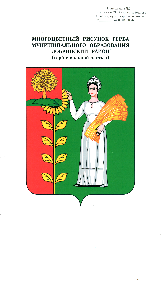 КОНТРОЛЬНО-СЧЁТНАЯ КОМИССИЯДОБРИНСКОГО МУНИЦИПАЛЬНОГО РАЙОНАЛИПЕЦКОЙ ОБЛАСТИ ___________________                                                  _____________________                            п.ДобринкаПоручение на проведение контрольного мероприятияВ соответствии со статьёй 38 Устава Добринского муниципального района, Положением «О Контрольно-счётной комиссии Добринского муниципального района Липецкой области», пунктом ____ Плана работы Контрольно-счётной комиссии на 20__ год, утверждённого распоряжением от ____________№_____ поручается:должностному лицу __________________________________________________                                                                 (Должность, Ф.И.О.)провести проверку  __________________________________________________                                                        (полное наименование объекта проверки)по вопросу:_______________________________________________________________________________________________________________________________________________________________________________________________за период: __________________________________________________________Сроки проведения проверки:          с _____________ по _______________                                                            с _____________ по _______________Председатель Контрольно-счётной комиссии Добринского муниципального района   Липецкой области                                                            Ф.И.О.С поручением на проведение проверки ознакомлен руководитель предприятия (учреждения, организации)__________________________                                                                                                (Должность, Ф.И.О.)Приложение №2Акт по факту не предоставления информации по запросу Контрольно-счётной комиссии Добринского муниципального района Липецкой области В _____________________________________________________________________________(Наименование структурного подразделения органа районного самоуправления, учреждения, организации)В соответствии с  Положением  о  Контрольно-счетной комиссии Добринского муниципального района, утвержденным решением Совета депутатов Добринского муниципального района Липецкой области от 10.02.2017 N 132-рс должностным лицом Контрольно-счётной комиссии___________________________________________________________________(Должность, Ф.И.О.)была запрошена «____»_____________ 20___г. следующая информация___________________________________________________________________Указанная информация (документы) в срок не представлена (представлена не в полном объёме и т.д.).Таким образом, созданы препятствия при осуществлении должностными лицами Контрольно-счётной комиссии контрольных мероприятий, что нарушает требования Положения «О Контрольно-счётной комиссии Добринского муниципального района Липецкой области» и влечёт за собой ответственность должностных лиц в соответствии с законодательством Российской Федерации.Настоящий Акт составлен в присутствии__________________________ ___________________________________________________________________                                                                         (Должность, Ф.И.О.)в двух экземплярах, один из которых вручён руководителю (вышестоящему должностному лицу)_________________________________________________           (Наименование органа или организации) (Должность, фамилия и инициалы)Руководитель контрольного мероприятия:_______________________________________________________________________________(Должность, личная подпись, инициалы и фамилия)_______________________________________________________________________________(Должность, личная подпись, инициалы и фамилия)Один экземпляр акта получил _________________________________________________                                                         (Должность, личная подпись, инициалы и фамилия)Приложение №3ДОГОВОР возмездного оказания услуг_________________	п.ДобринкаКонтрольно-счетная комиссия Добринского муниципального района, именуемая в дальнейшем «Заказчик», в лице______________________________________________(должность, фамилия, имя, отчество)_________________________________________________________________________действующего на основании 	Положения с одной стороны и________________________________________________________________________(наименование организации, фамилия, имя, отчество гражданина) именуемый в дальнейшем «Исполнитель», с другой стороны, заключили настоящий договор о нижеследующем:1.3аказчик поручает, а Исполнитель принимает на себя обязательство выполнить следующую работу:________________________________________________________________________________________________________________________________________________________________________________________________Этапы выполнения работы, их сроки и содержание устанавливаются календарным планом. Календарный план является неотъемлемой частью настоящего Договора.2.Результатом выполнения предусмотренных настоящим Договором работ, предъявляемых Заказчику, является__________________________________________3.Сроки выполнения, предусмотренной в п. настоящего Договора, работы, устанавливаются с  «____»__________20__г. по «____»__________20__г. 4.Оплата выполнения, предусмотренной в п. 1 Договора, работы устанавливается в размере__________________________________________________(сумма прописью)5. Расчеты производятся в следующем порядке:____________________________________________________________________________________________________6.Исполнитель обязуется:- качественно и в срок выполнить работы, предусмотренные настоящим Договором; - не распространять, полученные от Заказчика материалы и результаты проведенных, в рамках настоящего Договора, работ без письменного разрешения Заказчика;- при невозможности выполнения работ, предусмотренных настоящим договором, как по содержанию, так и по срокам, немедленно уведомить Заказчика и принять меры по согласованию с Заказчиком вопроса об изменении условий или расторжения настоящего Договора;- в согласованные с Заказчиком сроки вносить в результат работы необходимые изменения и дополнения, не выходящие за рамки предмета настоящего Договора, в соответствии с требованиями Заказчика на исправления и дополнения.7.3аказчик обязуется:- передать Исполнителю необходимые для выполнения настоящего Договора материалы;- подписать Акт сдачи-приемки работ в течение трех дней после поступления от Исполнителя выполненной работы, либо направить исполнителю требования на исправления и дополнения работы, не выходящие за рамки предмета настоящего Договора;- своевременно оплатить выполненную в соответствии с настоящим Договором и Актом сдачи-приемки работу к настоящему Договору.8. Договор составлен и подписан в двух экземплярах, по одному для каждой из сторон.9. Договор действителен с момента подписания и действует до окончания расчета с исполнителем.Ф.И.О. _________________	                                 Ф.И.О. _________________Примечание: для исполнителя физического лица в договоре указываются Ф.И.О., паспортные данные.Форма календарного планавыполнения работ по Договору возмездного оказания услуг №_______Заказчик                 	Исполнитель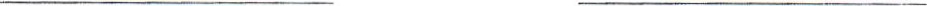 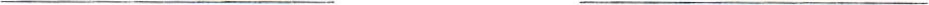 Приложение №4АКТ п.Добринка                                                                 «____»___________201__г.Должностным лицом Контрольно-счётной комиссии Добринского муниципального района_____________________________________________________                                                      (Должность, Ф.И.О.)______________________________________________________________________________________на основании поручения на право проведения контрольного мероприятия №____ от «____»_____________ 201___г. Проведено контрольное мероприятие в ______________________________________________________________________________________(Полное наименование объекта мероприятия)______________________________________________________________________________________________по вопросам (теме) _________________________________________________________________________________________________________________________________________________________за период с ___________________ по _________________________________________Контрольное мероприятие начато _______________г., окончено _________________г.Должностными лицами (руководитель, главный бухгалтер либо лицо, исполняющие их обязанности) организации в проверяемом периоде являлись:__________________________________________ - ________________________________________                                       (Должность)                                                 (фамилия, И.О.)_____________________________________________________ - ______________________________________________                                       (Должность)                                                  (фамилия, И.О.)Учредителями организации являются:________________________________________________________________________________________________________________________________________________________________________Счета, открытые в кредитных организациях и в органах федерального казначейства, а также лицевые счета в управлении финансов.Предыдущая проверка проводилась: ___________________________________________________________________________________________________________________________(Указывается предыдущая проверка, проводимая специалистами КСК)К проведению контрольного мероприятия запрошены и представлены следующие документы:______________________________________________________________________________________________________________________________В ходе контрольного мероприятия установлено следующее: _________________________________________________________________________(Приводятся документально подтверждённые факты нарушений с указанием сумм причинённого_____________________________________________________________________________________ущерба, ссылок на нормативные акты или указание на отсутствие таких фактов)Приложение: на ___________ листах.Выводы. Предложения.Акт подлежит подписанию в течение 5-ти дней со дня его получения. Возражения по акту принимаются в  течение 5-ти дней со дня его получения.Экземпляр акта для ознакомления с приложениями на ____________ листах получил:_____________________________________________________________________________________(Должность и Ф.И.О., наименование организации)___________________________                                                                         ___________________________                   (дата)                                                                                        (подпись)Приложение №5КОНТРОЛЬНО-СЧЁТНАЯ КОМИССИЯДОБРИНСКОГО МУНИЦИПАЛЬНОГО РАЙОНАЛИПЕЦКОЙ ОБЛАСТИ ___________________                                              _____________________п.ДобринкаПРЕДСТАВЛЕНИЕДолжностными лицами Контрольно-счётной комиссии Добринского муниципального района _____________________________________________________________(Должность, Ф.И.О.)______________________________________________________________________________________________на основании поручения Контрольно-счётной комиссии №_____ от «____»________201___г. проведено контрольное мероприятие в _________________________________________________________________________(Полное наименование объекта проверки)В результате проверки установлены нарушения, изложенные в акте проверки от «____»_____________201___г., а именно________________________________________________________________________________________________________________(Излагаются обстоятельства совершенного нарушения бюджетного законодательства)В целях устранения выявленных нарушений, руководствуясь статьей 17 Положения «О Контрольно-счётной комиссии Добринского муниципального района Липецкой области», принятого решением Совета депутатов Липецкого муниципального района от 10.02.2017г. №132-рс.ПРЕДЛАГАЮ:______________________________________________________________________________________ (Указываются конкретные меры, принятие которых необходимо для устранения выявленных ______________________________________________________________________________________________нарушений)Отчёт о принятых мерах по устранению выявленных нарушений должен быть представлен в Контрольно-счётную комиссию в срок               до ______________________.Председатель Контрольно-счётной комиссииДобринского муниципального района                                                     Ф.И.О.Экземпляр представления на ______ листах получил:__________________________________________________________________________(Должность и Ф.И.О., наименование организации)_________________________                             _________________________________                        (дата)                                                                                      (подпись)Приложение №6КОНТРОЛЬНО-СЧЁТНАЯ КОМИССИЯДОБРИНСКОГО МУНИЦИПАЛЬНОГО РАЙОНАЛИПЕЦКОЙ ОБЛАСТИ ___________________                                                 _____________________п.ДобринкаПРЕДПИСАНИЕДолжностным лицом Контрольно-счётной комиссии Добринского муниципального района _____________________________________________________________(Должность, Ф.И.О.)______________________________________________________________________________________________установлены:-факты нарушений в хозяйственной, финансовой, коммерческой и иной деятельности, выразившиеся в _____________________________________________________________________________________________________________________________________________в связи с чем, требующие безотлагательного пресечения.-факты умышленного или систематического несоблюдения порядка и срока рассмотрения представления Контрольно-счётной комиссии Добринского муниципального района Липецкой области №____ от _______________г.С целью устранения указанных (выявленных) нарушений, руководствуясь статьёй 17 Положения «О Контрольно-счётной комиссии Добринского муниципального района Липецкой области», принятого решением Совета депутатов Добринского муниципального района от 10.02.2017 №132-рс.ПРЕДЛАГАЮ НЕЗАМЕДЛИТЕЛЬНО:______________________________________________________________________________________ (указываются конкретные меры, принятие которых необходимо для устранения выявленных ______________________________________________________________________________________________нарушений)Отчёт о принятых мерах по устранению выявленных нарушений должен быть представлен в Контрольно-счётную комиссию в срок до ______________________________.Председатель Контрольно-счётной комиссииДобринского муниципального района                                                    Ф.И.О.Экземпляр предписания на ______ листах получил:__________________________________________________________________________(Должность и Ф.И.О., наименование организации)_________________________                                _________________________________                     (дата)                                                                                             (подпись)Приложение №7УТВЕРЖДАЮПредседатель Контрольно-счётной комиссииДобринского муниципального района________________________________«___»____________________201___г.ОТЧЁТпо результатам контрольного мероприятия Должностным лицом Контрольно-счётной комиссии Добринского муниципального района _____________________________________________________________(Должность, Ф.И.О.)на основании поручения от «___»_____________201___г. №_____________ проведено контрольное мероприятие в ________________________________________                                              (Наименование объекта)______________________________________________________________________________________по вопросам ________________________________________________________________________________________________________________________________________за период с __________________________по ___________________________________В результате контрольного мероприятия выявлено: ______________________________________________________________________________________(Перечень вскрытых фактов нарушений с оценкой ущерба для районного бюджета)______________________________________________________________________________________Акт по результатам контрольного мероприятия подписан с возражениями (без возражений).(В случае если акт получен с возражениями)По результатам рассмотрения возражений: __________________________________________________________________________________________________________________________В адрес (на имя) _______________________________________________________________«____»_______201____г. направлены представления (предписания) в целях устранения выявленных нарушений: ______________________________________________________________________________________(Указываются конкретные меры, принятие которых необходимо для устранения выявленных нарушений)Срок представления информации о принятых мерах по устранению выявленных нарушений установлен до _________________________________________________________________                            «____»______________201____г.              (Должность, Ф.И.О.)Заказчик:Исполнитель:Подпись _______________Подпись ________________№ этапаНаименование работСроки выполненияСроки выполненияСтоимость  работы (руб.)№ этапаНаименование работначалоокончаниеСтоимость  работы (руб.)Наименование№ счётаНазначение счётаПодписи должностных лицКонтрольно-счётной комиссии_______________________________                                  ___________________________________                    (Должность)                                                            (подпись, Ф.И.О.)